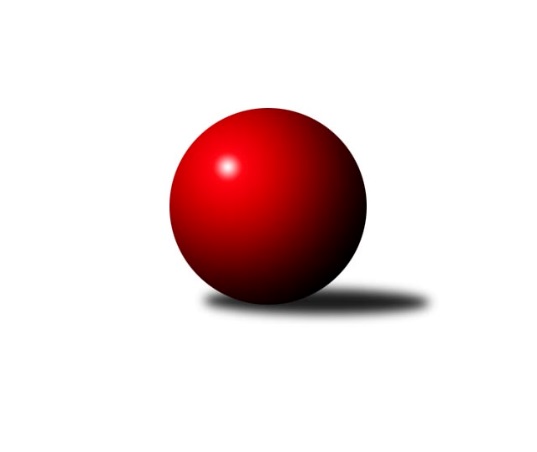 Č.1Ročník 2014/2015	13.9.2014Nejlepšího výkonu v tomto kole: 3282 dosáhlo družstvo: HKK Olomouc2. KLZ B 2014/2015Výsledky 1. kolaSouhrnný přehled výsledků:KK PSJ Jihlava	- TJ Sokol Luhačovice	4:4	3012:2988	12.0:12.0	13.9.KK Slovan Rosice	- TJ Sokol Vracov	5:3	3179:3133	13.0:11.0	13.9.TJ Jiskra Nová Bystřice	- KK Mor.Slávia Brno	4:4	3071:3028	12.5:11.5	13.9.TJ Spartak Pelhřimov	- TJ Jiskra Otrokovice	4:4	2862:2878	12.0:12.0	13.9.HKK Olomouc	- KK Vyškov	7:1	3282:3070	19.0:5.0	13.9.Tabulka družstev:	1.	HKK Olomouc	1	1	0	0	7.0 : 1.0 	19.0 : 5.0 	 3282	2	2.	KK Slovan Rosice	1	1	0	0	5.0 : 3.0 	13.0 : 11.0 	 3179	2	3.	TJ Jiskra Nová Bystřice	1	0	1	0	4.0 : 4.0 	12.5 : 11.5 	 3071	1	4.	KK PSJ Jihlava	1	0	1	0	4.0 : 4.0 	12.0 : 12.0 	 3012	1	5.	TJ Sokol Luhačovice	1	0	1	0	4.0 : 4.0 	12.0 : 12.0 	 2988	1	6.	TJ Jiskra Otrokovice	1	0	1	0	4.0 : 4.0 	12.0 : 12.0 	 2878	1	7.	TJ Spartak Pelhřimov	1	0	1	0	4.0 : 4.0 	12.0 : 12.0 	 2862	1	8.	KK Mor.Slávia Brno	1	0	1	0	4.0 : 4.0 	11.5 : 12.5 	 3028	1	9.	TJ Sokol Vracov	1	0	0	1	3.0 : 5.0 	11.0 : 13.0 	 3133	0	10.	KK Vyškov	1	0	0	1	1.0 : 7.0 	5.0 : 19.0 	 3070	0Podrobné výsledky kola:	 KK PSJ Jihlava	3012	4:4	2988	TJ Sokol Luhačovice	Irena Partlová	128 	 121 	 104 	123	476 	 1:3 	 491 	 114	131 	 111	135	Monika Hubíková	Lenka Habrová	120 	 144 	 129 	126	519 	 2:2 	 522 	 149	113 	 141	119	Hana Krajíčková	Dana Fišerová	119 	 135 	 140 	112	506 	 2:2 	 509 	 131	134 	 130	114	Ludmila Pančochová	Eva Rosendorfská	136 	 119 	 135 	134	524 	 3:1 	 435 	 106	139 	 99	91	Helena Konečná	Šárka Vacková	124 	 111 	 140 	116	491 	 1:3 	 530 	 132	122 	 131	145	Andrea Černochová	Eva Dušek	113 	 133 	 116 	134	496 	 3:1 	 501 	 134	124 	 111	132	Zdenka Svobodovározhodčí: Nejlepší výkon utkání: 530 - Andrea Černochová	 KK Slovan Rosice	3179	5:3	3133	TJ Sokol Vracov	Eva Putnová	132 	 133 	 131 	154	550 	 3:1 	 504 	 121	114 	 140	129	Hana Beranová	Iva Rosendorfová	130 	 132 	 130 	158	550 	 3:1 	 496 	 113	116 	 131	136	Kristýna Kuchynková	Renata Svobodová	131 	 141 	 119 	125	516 	 1:3 	 559 	 139	123 	 136	161	Markéta Ptáčková	Andrea Axmanová	117 	 131 	 106 	131	485 	 1:3 	 540 	 148	147 	 126	119	Mariana Kreuzingerová	Magda Winterová	136 	 134 	 112 	146	528 	 2:2 	 555 	 127	138 	 154	136	Michaela Zajacová	Lucie Vaverková	145 	 135 	 134 	136	550 	 3:1 	 479 	 105	138 	 112	124	Monika Niklovározhodčí: Nejlepší výkon utkání: 559 - Markéta Ptáčková	 TJ Jiskra Nová Bystřice	3071	4:4	3028	KK Mor.Slávia Brno	Radka Budošová	132 	 114 	 115 	141	502 	 2:2 	 537 	 127	122 	 150	138	Michaela Slavětínská	Iva Molová	121 	 141 	 145 	141	548 	 3:1 	 463 	 129	120 	 103	111	Jitka Žáčková	Gabriela Filakovská	147 	 123 	 131 	125	526 	 3:1 	 483 	 111	117 	 107	148	Pavlína Březinová	Veronika Pýchová	94 	 142 	 130 	118	484 	 2:2 	 517 	 163	116 	 119	119	Lenka Kričinská	Lucie Vrecková	118 	 130 	 139 	144	531 	 1:3 	 519 	 120	131 	 144	124	Monika Rusňáková	Renata Vránková *1	108 	 110 	 125 	137	480 	 1.5:2.5 	 509 	 123	130 	 125	131	Romana Sedlářovározhodčí: střídání: *1 od 43. hodu Veronika BaudyšováNejlepší výkon utkání: 548 - Iva Molová	 TJ Spartak Pelhřimov	2862	4:4	2878	TJ Jiskra Otrokovice	Štěpánka Vytisková	122 	 116 	 113 	137	488 	 3:1 	 484 	 121	125 	 107	131	Františka Petříková	Miroslava Matějková	129 	 121 	 109 	112	471 	 2:2 	 469 	 114	115 	 116	124	Jana Bednaříková	Petra Skotáková	112 	 124 	 127 	117	480 	 2:2 	 470 	 116	118 	 131	105	Hana Jonášková	Jozefina Vytisková	128 	 112 	 120 	117	477 	 3:1 	 442 	 102	107 	 126	107	Renata Mikulcová st.	Ludmila Landkamerová	110 	 110 	 135 	114	469 	 2:2 	 471 	 120	119 	 121	111	Zuzana Ančincová	Zdena Vytisková	140 	 112 	 111 	114	477 	 0:4 	 542 	 146	135 	 138	123	Martina Ančincovározhodčí: Nejlepší výkon utkání: 542 - Martina Ančincová	 HKK Olomouc	3282	7:1	3070	KK Vyškov	Silvie Vaňková	138 	 150 	 142 	129	559 	 4:0 	 501 	 130	126 	 124	121	Zuzana Štěrbová	Marie Chmelíková	140 	 152 	 133 	147	572 	 4:0 	 523 	 128	146 	 121	128	Lenka Wognitschová	Andrea Tatoušková	123 	 130 	 145 	142	540 	 2:2 	 563 	 149	143 	 133	138	Monika Anderová	Kateřina Bajerová	128 	 148 	 131 	122	529 	 2:2 	 509 	 121	110 	 140	138	Monika Tilšerová	Hana Malíšková	125 	 141 	 149 	132	547 	 3:1 	 500 	 135	131 	 115	119	Pavla Fialová	Jaroslava Havranová	134 	 125 	 139 	137	535 	 4:0 	 474 	 131	122 	 112	109	Lucie Trávníčkovározhodčí: Nejlepší výkon utkání: 572 - Marie ChmelíkováPořadí jednotlivců:	jméno hráče	družstvo	celkem	plné	dorážka	chyby	poměr kuž.	Maximum	1.	Marie Chmelíková 	HKK Olomouc	572.00	386.0	186.0	6.0	1/1	(572)	2.	Monika Anderová 	KK Vyškov	563.00	371.0	192.0	7.0	1/1	(563)	3.	Markéta Ptáčková 	TJ Sokol Vracov	559.00	358.0	201.0	5.0	1/1	(559)	4.	Silvie Vaňková 	HKK Olomouc	559.00	381.0	178.0	5.0	1/1	(559)	5.	Michaela Zajacová 	TJ Sokol Vracov	555.00	366.0	189.0	5.0	1/1	(555)	6.	Lucie Vaverková 	KK Slovan Rosice	550.00	365.0	185.0	3.0	1/1	(550)	7.	Eva Putnová 	KK Slovan Rosice	550.00	368.0	182.0	7.0	1/1	(550)	8.	Iva Rosendorfová 	KK Slovan Rosice	550.00	375.0	175.0	6.0	1/1	(550)	9.	Iva Molová 	TJ Jiskra Nová Bystřice	548.00	358.0	190.0	3.0	1/1	(548)	10.	Hana Malíšková 	HKK Olomouc	547.00	367.0	180.0	4.0	1/1	(547)	11.	Martina Ančincová 	TJ Jiskra Otrokovice	542.00	374.0	168.0	6.0	1/1	(542)	12.	Mariana Kreuzingerová 	TJ Sokol Vracov	540.00	359.0	181.0	6.0	1/1	(540)	13.	Andrea Tatoušková 	HKK Olomouc	540.00	375.0	165.0	11.0	1/1	(540)	14.	Michaela Slavětínská 	KK Mor.Slávia Brno	537.00	358.0	179.0	7.0	1/1	(537)	15.	Jaroslava Havranová 	HKK Olomouc	535.00	362.0	173.0	2.0	1/1	(535)	16.	Lucie Vrecková 	TJ Jiskra Nová Bystřice	531.00	368.0	163.0	8.0	1/1	(531)	17.	Andrea Černochová 	TJ Sokol Luhačovice	530.00	356.0	174.0	5.0	1/1	(530)	18.	Kateřina Bajerová 	HKK Olomouc	529.00	390.0	139.0	11.0	1/1	(529)	19.	Magda Winterová 	KK Slovan Rosice	528.00	364.0	164.0	6.0	1/1	(528)	20.	Gabriela Filakovská 	TJ Jiskra Nová Bystřice	526.00	353.0	173.0	4.0	1/1	(526)	21.	Eva Rosendorfská 	KK PSJ Jihlava	524.00	362.0	162.0	4.0	1/1	(524)	22.	Lenka Wognitschová 	KK Vyškov	523.00	369.0	154.0	7.0	1/1	(523)	23.	Hana Krajíčková 	TJ Sokol Luhačovice	522.00	365.0	157.0	10.0	1/1	(522)	24.	Lenka Habrová 	KK PSJ Jihlava	519.00	367.0	152.0	8.0	1/1	(519)	25.	Monika Rusňáková 	KK Mor.Slávia Brno	519.00	371.0	148.0	3.0	1/1	(519)	26.	Lenka Kričinská 	KK Mor.Slávia Brno	517.00	329.0	188.0	5.0	1/1	(517)	27.	Renata Svobodová 	KK Slovan Rosice	516.00	358.0	158.0	6.0	1/1	(516)	28.	Monika Tilšerová 	KK Vyškov	509.00	334.0	175.0	9.0	1/1	(509)	29.	Ludmila Pančochová 	TJ Sokol Luhačovice	509.00	351.0	158.0	8.0	1/1	(509)	30.	Romana Sedlářová 	KK Mor.Slávia Brno	509.00	354.0	155.0	6.0	1/1	(509)	31.	Dana Fišerová 	KK PSJ Jihlava	506.00	361.0	145.0	12.0	1/1	(506)	32.	Hana Beranová 	TJ Sokol Vracov	504.00	341.0	163.0	5.0	1/1	(504)	33.	Radka Budošová 	TJ Jiskra Nová Bystřice	502.00	341.0	161.0	7.0	1/1	(502)	34.	Zdenka Svobodová 	TJ Sokol Luhačovice	501.00	333.0	168.0	4.0	1/1	(501)	35.	Zuzana Štěrbová 	KK Vyškov	501.00	360.0	141.0	13.0	1/1	(501)	36.	Pavla Fialová 	KK Vyškov	500.00	351.0	149.0	9.0	1/1	(500)	37.	Kristýna Kuchynková 	TJ Sokol Vracov	496.00	347.0	149.0	11.0	1/1	(496)	38.	Eva Dušek 	KK PSJ Jihlava	496.00	359.0	137.0	12.0	1/1	(496)	39.	Šárka Vacková 	KK PSJ Jihlava	491.00	356.0	135.0	10.0	1/1	(491)	40.	Monika Hubíková 	TJ Sokol Luhačovice	491.00	359.0	132.0	13.0	1/1	(491)	41.	Štěpánka Vytisková 	TJ Spartak Pelhřimov	488.00	341.0	147.0	12.0	1/1	(488)	42.	Andrea Axmanová 	KK Slovan Rosice	485.00	343.0	142.0	13.0	1/1	(485)	43.	Františka Petříková 	TJ Jiskra Otrokovice	484.00	316.0	168.0	3.0	1/1	(484)	44.	Veronika Pýchová 	TJ Jiskra Nová Bystřice	484.00	348.0	136.0	12.0	1/1	(484)	45.	Pavlína Březinová 	KK Mor.Slávia Brno	483.00	341.0	142.0	16.0	1/1	(483)	46.	Petra Skotáková 	TJ Spartak Pelhřimov	480.00	327.0	153.0	5.0	1/1	(480)	47.	Monika Niklová 	TJ Sokol Vracov	479.00	321.0	158.0	13.0	1/1	(479)	48.	Zdena Vytisková 	TJ Spartak Pelhřimov	477.00	326.0	151.0	8.0	1/1	(477)	49.	Jozefina Vytisková 	TJ Spartak Pelhřimov	477.00	332.0	145.0	7.0	1/1	(477)	50.	Irena Partlová 	KK PSJ Jihlava	476.00	341.0	135.0	12.0	1/1	(476)	51.	Lucie Trávníčková 	KK Vyškov	474.00	351.0	123.0	15.0	1/1	(474)	52.	Miroslava Matějková 	TJ Spartak Pelhřimov	471.00	323.0	148.0	10.0	1/1	(471)	53.	Zuzana Ančincová 	TJ Jiskra Otrokovice	471.00	326.0	145.0	11.0	1/1	(471)	54.	Hana Jonášková 	TJ Jiskra Otrokovice	470.00	324.0	146.0	9.0	1/1	(470)	55.	Jana Bednaříková 	TJ Jiskra Otrokovice	469.00	318.0	151.0	8.0	1/1	(469)	56.	Ludmila Landkamerová 	TJ Spartak Pelhřimov	469.00	352.0	117.0	15.0	1/1	(469)	57.	Jitka Žáčková 	KK Mor.Slávia Brno	463.00	321.0	142.0	12.0	1/1	(463)	58.	Renata Mikulcová  st.	TJ Jiskra Otrokovice	442.00	311.0	131.0	11.0	1/1	(442)	59.	Helena Konečná 	TJ Sokol Luhačovice	435.00	316.0	119.0	17.0	1/1	(435)Sportovně technické informace:Starty náhradníků:registrační číslo	jméno a příjmení 	datum startu 	družstvo	číslo startu
Hráči dopsaní na soupisku:registrační číslo	jméno a příjmení 	datum startu 	družstvo	Program dalšího kola:2. kolo20.9.2014	so	13:30	TJ Sokol Vracov - TJ Spartak Pelhřimov	20.9.2014	so	13:30	KK Vyškov - TJ Jiskra Nová Bystřice	20.9.2014	so	14:00	KK Mor.Slávia Brno - KK Slovan Rosice	20.9.2014	so	15:00	TJ Jiskra Otrokovice - KK PSJ Jihlava	Nejlepší šestka kola - absolutněNejlepší šestka kola - absolutněNejlepší šestka kola - absolutněNejlepší šestka kola - absolutněNejlepší šestka kola - dle průměru kuželenNejlepší šestka kola - dle průměru kuželenNejlepší šestka kola - dle průměru kuželenNejlepší šestka kola - dle průměru kuželenNejlepší šestka kola - dle průměru kuželenPočetJménoNázev týmuVýkonPočetJménoNázev týmuPrůměr (%)Výkon1xMarie ChmelíkováHKK Olomouc5721xMarie ChmelíkováHKK Olomouc109.785721xMonika AnderováVyškov A5631xIva MolováNová Bystřice108.75481xMarkéta PtáčkováVracov5591xMonika AnderováVyškov A108.055631xSilvie VaňkováHKK Olomouc5591xMarkéta PtáčkováVracov107.625591xMichaela ZajacováVracov5551xSilvie VaňkováHKK Olomouc107.295591xIva RosendorfováRosice5501xMichaela ZajacováVracov106.85555